South Kingstown Police Department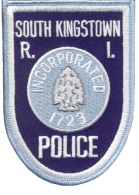 1790 Kingstown Road, South Kingstown, RI 02879(401) 783-3321 ♦ Fax (401) 788-9775Recruitment Process 2019Written Exam Study MaterialsAvailable from Stanard & Associates website:http://www.applytoserve.com/study/At this time, the study guides can only be viewed using a computer, not a mobile phone or tablet.Online POST Practice Test		$15Prepare yourself by taking an online practice version of the POST test you will encounter on exam day. See if you can complete each test section in the time allowed, or review your work with any time remaining. After time expires or you submit your responses, you’ll receive immediate feedback about your performance. Thorough explanations are provided for each incorrect response so you better understand how to improve. Please note that purchases are good for one attempt at the POST practice exam.Online POST Study Guide		$5Learn more about the National Police Officer Selection Test (POST) before actually taking it. Includes sample questions in addition to information about test sections and time limits.